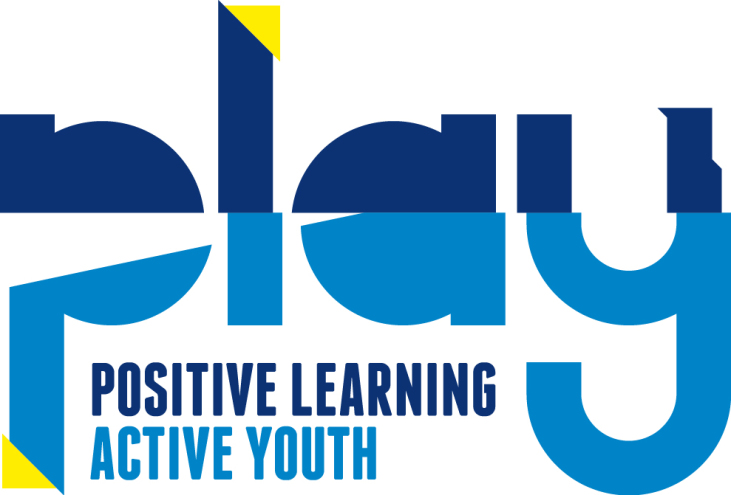 Whistle Blowing PolicyStatement of IntentPLAY, is committed to the highest possible standards of openness, honesty and accountability. In line with that commitment we encourage employees and others with serious concerns about any aspect of the setting’s operations to come forward and voice those concerns.It is recognised that certain cases will have to proceed on a confidential basis. This policy document makes it clear that employees can do something without fear of reprisals. This Whistle Blowing Policy is intended to encourage and enable employees to raise serious concerns within the setting rather than overlooking a problem or blowing the whistle outside.Staff have the right and individual responsibility to raise any matters of concern regarding poor practice at work. Staff are responsible for the safety and well being of all children attending the setting and this is priority over loyalty towards colleagues.General PrinciplesThe policy is intended to;Encourage and enable individuals to raise genuine and legitimate concerns.Support staff to take an active role in the elimination of poor practice that may affect the safety and wellbeing of any child within the setting.Ensure concerns are appropriately investigated.Protect those making the complaint from victimisation or retaliation.In addition to the whistle blowing policy, the setting has other policies and procedures covering discipline, grievance and complaints. This policy is intended to complement these, and to cover concerns that fall outside the scope of other procedures.The management will investigate, promptly and thoroughly, all concerns raised in accordance with this policy, and will take appropriate action.ConfidentialityThe management will do its best to protect a person’s identity when a concern is raised. However in some circumstances identities will have to be revealed to the person complained against and the complainant may be asked to provide written or verbal evidence in support of their complaint.If a person’s identity is to be disclosed, he or she will be told before the disclosure and the reasons why the disclosure is necessary.Having raised the concerns, the management will expect the complainant not to talk about it to any other person, inside or outside the setting.Anonymous ComplaintsConcerns expressed anonymously are much less powerful and harder to investigate. However they may be considered.Untrue AllegationsIf an allegation is made in good faith but it is not confirmed by the investigation, no action will be taken against the complainant. If, however, an allegation proves to be malicious, action may be taken against the person responsible for the malicious act.How to Raise a ConcernIn the first instance, concerns should be raised with your immediate site manager. However this may not always be appropriate, in which case concerns should be raised with the Managing Director.Concerns are best raised in writing. You are invited to set out the background and history of the concern giving names, dates and places where possible, and the reason why you are particularly concerned. The earlier you express your concerns the easier it is to take action. If you do not wish to put the allegations in writing, the person to whom you are making the complaint will make a written record of the interview and will ask you to sign to confirm the accuracy of the notes taken.Although you will not be expected to prove the truth about your allegations, you will be required to demonstrate that there are sufficient grounds for your concern.You should NOT:Investigate the matter yourself.Alert those suspected of being involved.Approach or accuse individuals.Tell anyone other than the designated persons (i.e. management).Within a week of the receipt of your concern, you will receive a written acknowledgment of your concern, with a copy of your statement where appropriate.The management will investigate your concern and within 2 weeks you will be informed of what action is being taken and will be kept up to date on the progress of the investigation. You will also be informed of the outcome any investigation. If you are not satisfied with the outcome of the investigation, you may elevate your concerns directly to  Ofsted. Their dedicated whistleblowing hotline is 0300 123 3155) and is staffed 8am to 6pm, Monday to Friday.Whistleblowing disclosures can also be submitted to Ofsted by email to the Ofsted whistleblowing team (whistleblowing@ofsted.gov.uk) or by post to:WBHL
Ofsted
Royal Exchange Buildings
St Ann’s Square
Manchester
M2 7LA.This policy was adopted by the Staff and Management at PLAY, November 2016This policy was adopted by: PLAYDate: December 2018To be reviewed: December 2019Signed: 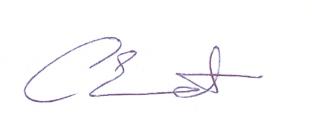 